“10 for 10” Staff Wellness IncentiveBegins March 2016(available to staff working at least 20 hours per week)This program encourages you to take a few minutes in your work day for yourself!  We tend to stay in for lunch, eat where we work, etc.  I think it is important to “Take 10” away from work to reconnect with nature, coffee, or, you pick! When you take a 10 minute break (only one per shift please), you may enter a ticket (up to 10) for a monthly drawing.  You must leave your desk and/or the building (tell someone too!) to qualify.  By announcing your “10”, you will encourage your co-workers to follow your example!!Please see Leann for your “10 for 10” tickets as you earn them!!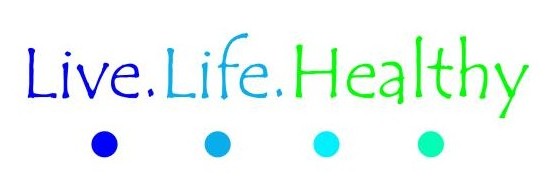 Examples of prizes (All in the amount of $10):Gas cardHardware store cardLocal restaurant cardCashGift certificate to local resale storeOne “try it” exercise session through city park and rec (usually between $7-10)